HOW TO FULFILL A RECORDS REQUEST FROM A TEXAS PUBLIC SCHOOLSelect Manage Records/Transcripts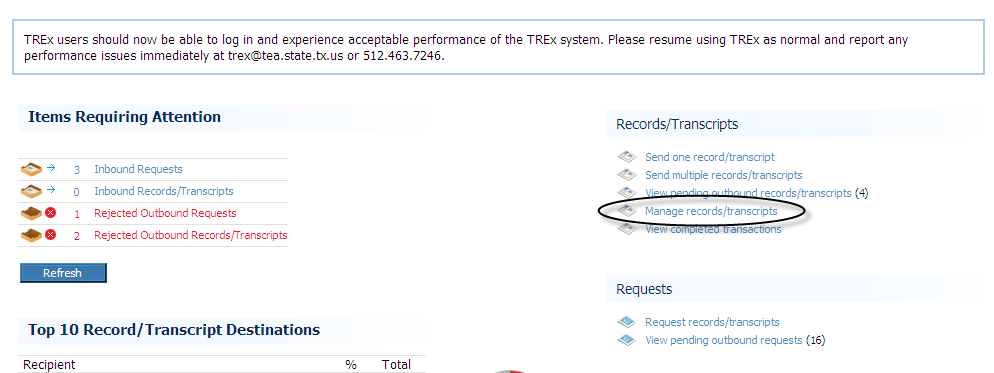 Select Create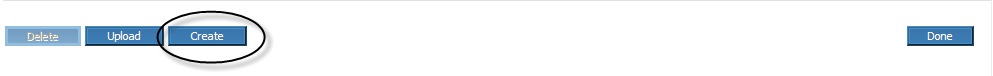 Enter required information (*)When done entering required information select “Save” and then “Next”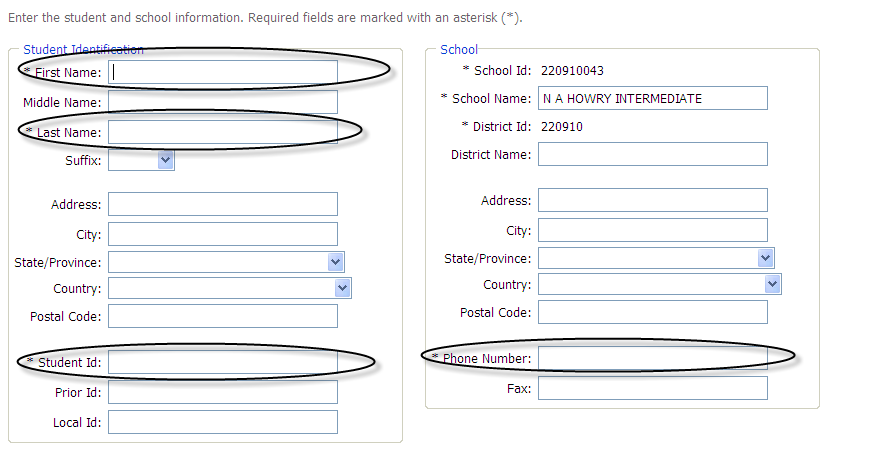 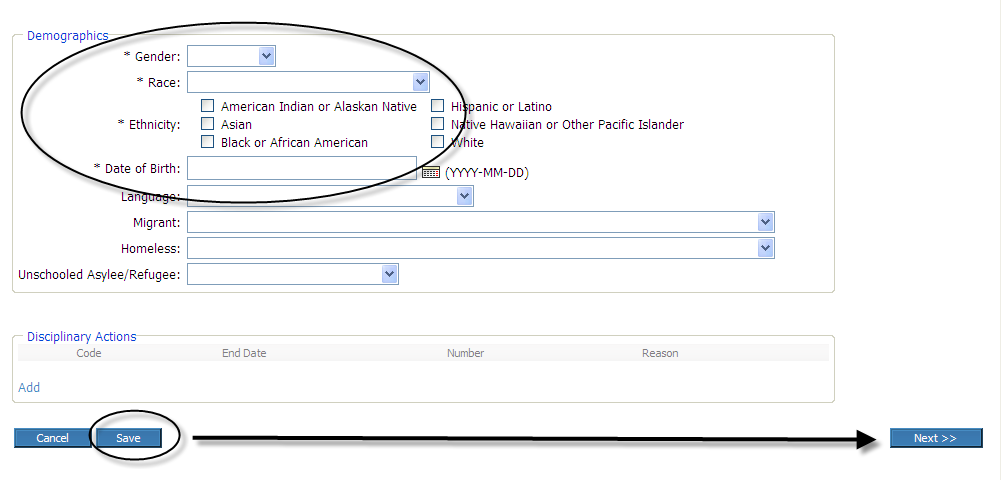  Enter remaining required information.Select “Save” and then “Next”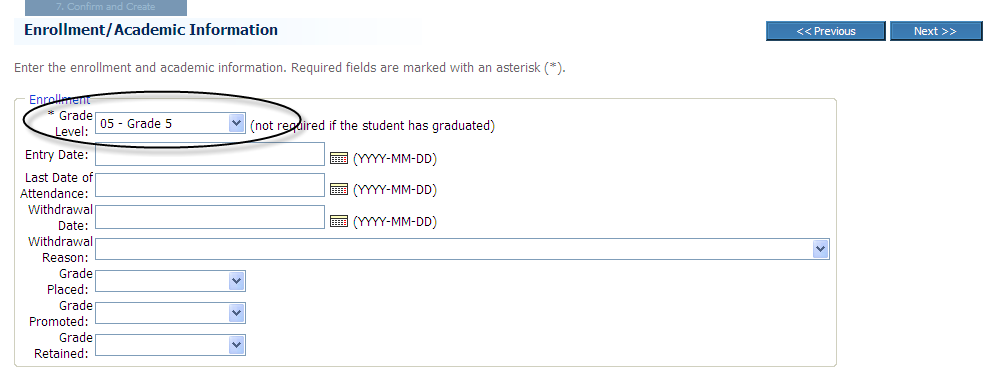 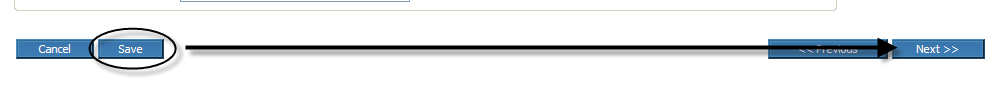 Select the Validate tab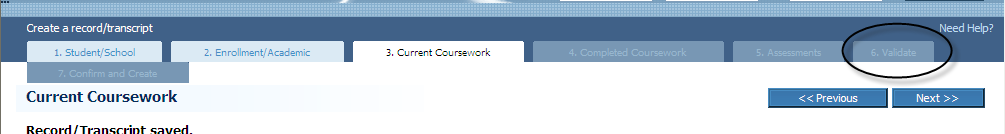 Validate your file (data file)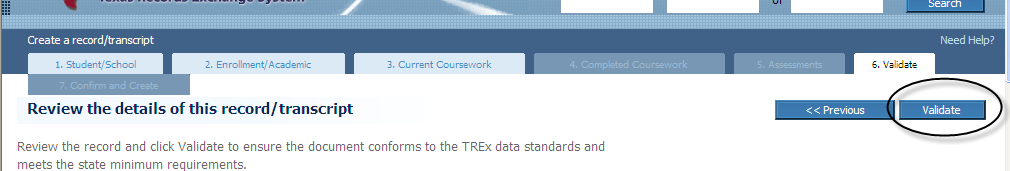 Validation Results will tell you your data file was created with warnings.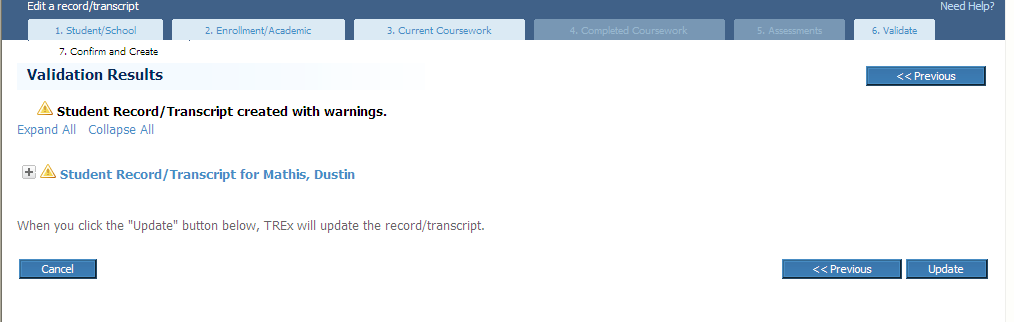 Go back to the Home Page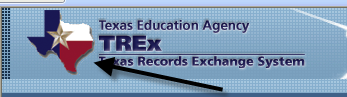 Manage Records/Transcripts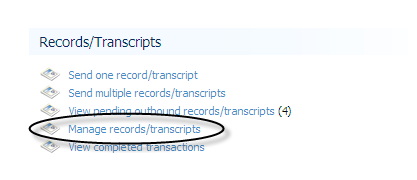 Select the file you just created and “Add attachment” Browse to find your .pdf file (the b/c, SS card, report cards, etc.) and Upload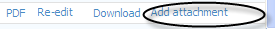 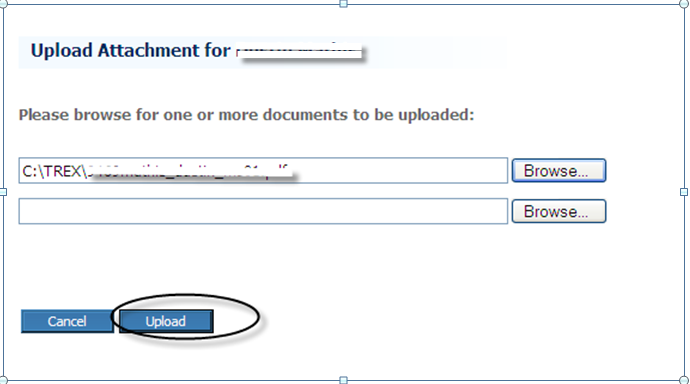 Go back to the Home Page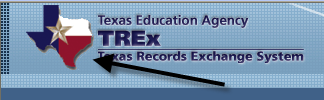 Select Send one record/transcript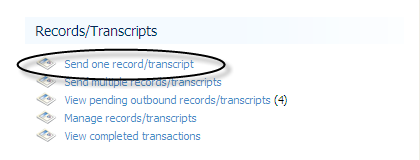 Select the record you are sending and “Next”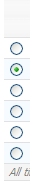 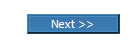 Search for Institutions/Select/Next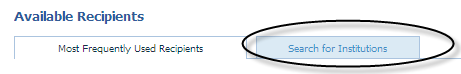 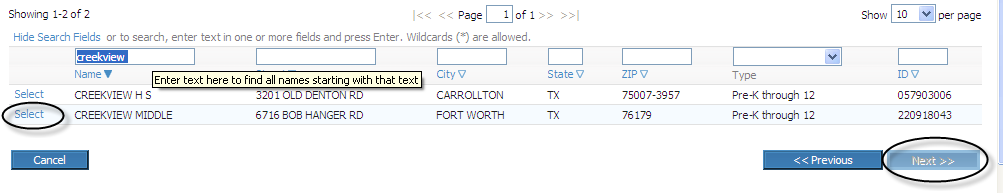 Enter Comments and Send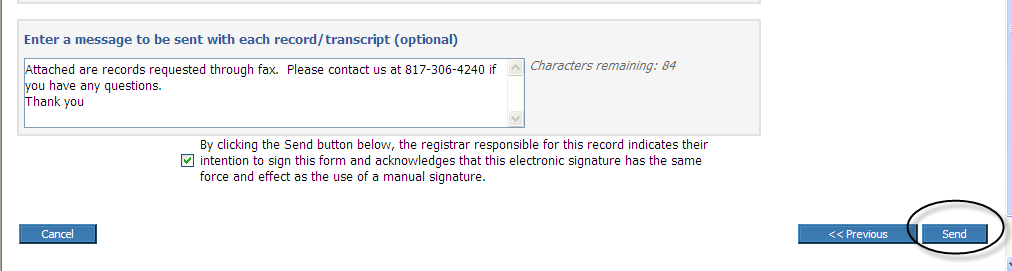 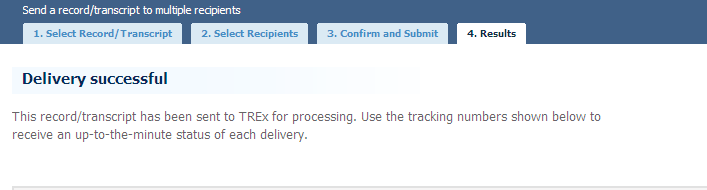 